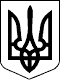 Справа №487/4157/16-ц 11.04.2017 11.04.2017   11.04.2017Провадження №22-ц/784/793/17Справа № 487/4157/16-ц                                                                            Головуючий у 1-й інстанції Темнікова А.О.Провадження № 22ц-784/793/17                                                              Доповідач апеляційного суду ОСОБА_1Категорія 43                                                                                                                                            Ухвала                                                     Іменем  України11 квітня 2017 року                                                                                        м. Миколаїв            Колегія суддів судової палати в цивільних справах Апеляційного суду Миколаївської області у складі:            головуючого Кушнірової Т.Б.,            суддів: Базовкіної Т.М., Галущенка О.І.,             із секретарем Шагаєм О.А.,            за участю:            -  позивачки ОСОБА_2,    -  представника позивачки ОСОБА_3,            -  представника відповідача ОСОБА_4,               розглянувши у відкритому судовому засіданні цивільну справу за  апеляційною скаргою ОСОБА_2 на рішення Заводського районного суду м. Миколаєва від 14 лютого 2017 року за позовом ОСОБА_2 до Миколаївської міської ради, третя особа, яка не заявляє самостійних вимог щодо предмету спору, житлово комунальне підприємство Миколаївської міської ради «Бриз», про покладення обовязку видати ордер на житлову кімнату у гуртожитку,                                                      в с т а н о в и л а:У серпні 2016 року ОСОБА_2 звернулася в суд з позовом до Миколаївської міської ради про покладення обовязку видати ордер на житлову кімнату у гуртожитку.Позивачка зазначала, що 23 липня 2010 року адміністрація Миколаївського обласного протитуберкульозного диспансеру, де вона працювала медичною сестрою звернулася з листом до директора ТОВ «Черноморбитстрой» про надання одного ліжко-місця для проживання співробітника у зв'язку з відсутністю власного гуртожитку.26 липня 2010 року між нею та ТОВ «Корабел-Помстрой» укладено короткостроковий договір про надання послуг по утриманню (обслуговуванню) ліжко-місця за наймом житлового приміщення №377 строком дії з 26.07.2010 року по 25.07.2011 року. За умовами вказаного договору ТОВ «Корабел-Помстрой» передало їй у платне користування та утримання одне ліжко-місце у кімнаті 10 гуртожитку для поживання самотніх громадян, розташованого по вул. Київській, 2 в м. Миколаєві.27 липня 2010 року вона отримала талон реєстрації місця перебування особи за вказаною адресою терміном з 27 липня 2010 року по 27 січня 2011 року.01 травня 2011 року їй за таким же короткостроковим договором надано ліжко-місця для проживання у кімнаті № 29 цього ж гуртожитку з 01 травня 2011 року по 31 травня 2012 року.В подальшому аналогічні договори переукладались неодноразово до 2015 року включно.На початку 2016 року вказаний гуртожиток передано до комунальної власності.У звязку з цим, 12 квітня 2016 року адміністрація Миколаївського обласного протитуберкульозного диспансеру звернулася до Миколаївської міської ради з листом в якому просила надати позивачці кімнату для проживання. Однак, міська рада повідомила, що ордер на житлову площу може бути наданий лише в разі надання документу, згідно якого їй було надано в користування вказане приміщення.Посилаючись на те, що до гуртожитку попереднім власником вона була вселена без надання ордеру, із переходом права власності на гуртожиток до територіальної громади, у неї виникла потреба в документальному оформленні підстав її проживання та реєстрації, позивачка просила зобов'язати виконавчий комітет Миколаївської міської ради видати їй, ордер на житлову кімнату 29 у гуртожитку, розташованому по вул. Київській, 2 в м. Миколаєві.Рішенням Заводського районного суду м. Миколаєва від 14 лютого 2017 року в позові ОСОБА_2 відмовлено.В апеляційній скарзі ОСОБА_2 просить скасувати рішення суду та ухвалити нове рішення про задоволення позову, посилаючись на порушення судом норм матеріального та процесуального права.Перевіривши наведені в апеляційній скарзі доводи та дослідивши матеріали справи, колегія суддів вважає, що вона не підлягає задоволенню із наступних підстав.            Судом встановлено, що рішенням виконавчого комітету Миколаївської міської ради від 31.12.1974 року №1392 було прийнято в експлуатацію гуртожиток на 408 місць по вулиці Сосновій у місті Миколаєві з передачею на баланс Чорноморському суднобудівному заводу. Вказаний гуртожиток, за змістом вказаного рішення та згідно листа управління з використання та розвитку комунальної власності Миколаївської міської ради від 04 січня 2017 року №3214/10.01-07/16, було введено в експлуатацію як гуртожиток для проживання одиноких громадян.Згідно рішення виконавчого комітету Миколаївської міської ради від 06 грудня 1982 року №1161, назву вулиці Соснова змінено на Київська.На підставі наказу Миколаївського обласного протитуберкульозного диспансеру №487л від 28 липня 2010 року ОСОБА_2 прийнята на роботу медичною сестрою маніпуляційного кабінету відділення №6 де працює по теперішній час.23 липня 2010 року адміністрація Миколаївського обласного протитуберкульозного диспансеру звернулася до директора ТОВ «Черноморбитстрой» з листом №01-886-05 про надання одного ліжко-місця для проживання співробітника медичної сестри 6 відділення ОСОБА_2, у зв'язку з відсутністю власного гуртожитку.26 липня 2010 року між ТОВ «Корабел-Помстрой» та ОСОБА_2 укладено короткостроковий договір №377 про надання послуг по утриманню (обслуговуванню) ліжко-місця за наймом житлового приміщення.Згідно вказаного договору, позивачці надано у строкове платне користування з 26 липня 2010 року по 25 липня 2011 року одне ліжко-місце у житловій кімнаті №10 у гуртожитку для проживання самотніх осіб, розташованого по вул.. Київській, 2 в    м. Миколаєві.На підставі вказаного договору ОСОБА_2 отримала талон реєстрації місця перебування особи за вказаною вище адресою терміном з 27 липня 2010 року по 27 січня 2011 року.В подальшому, 01 травня 2011 року між ОСОБА_2 та ТОВ «Корабел-Помстрой» укладено договір №405 про надання послуг з утримання житлової площі (частки житлової площі - одного ліжко-місця) строком дії з 01 травня 2011 року по 31 травня 2012 року у гуртожитку № 5, розташованого по вул.. Київській, 2 в                   м. Миколаєві. Вказаний договір містить не оговорені виправлення в частині номеру, дати укладення та строку дії. Номер кімнати теж не зазначено.Договір №188 аналогічного змісту, був укладений 03 серпня 2011 року між ОСОБА_2 та ТОВ «Корабел-Помстрой» про надання послуг з утримання житлової площі (частки житлової площі - одного ліжко-місця без зазначення кімнати) строком дії з 03 серпня 2011 року по 31 листопада 2011 року у гуртожитку №5, розташованого за вказаною вище адресою.В подальшому аналогічні договори укладалися протягом 2012 -2015 років і в них не зазначено, яка конкретно кімната надавалася для тимчасового проживання позивачці.Рішенням Заводського районного суду міста Миколаєва від 16 квітня 2014 року зобов'язано ПАТ «Чорноморський суднобудівний завод» передати, а Миколаївську міську раду прийняти, будівлю гуртожитку за адресою вул.. Київська, 2 м. Миколаїв, у комунальну власність територіальної громади міста Миколаєва.01 березня 2016 року на підставі акту приймання-передачі гуртожиток за адресою вул.. Київська, 2 в м. Миколаєві переданий до комунальної власності територіальної громади м. Миколаєва .Відповідно до розпорядження управління з використання та розвитку комунальної власності Миколаївської міської ради №42р від 15.03.2016 року, вказаний гуртожиток передано ЖКП ММР «Бриз» та закріплено на праві господарського відання.Із змісту довідки ЖКП ММР «Бриз» №203 від 14 листопада 2016 року, у кімнаті 29 (на яку ОСОБА_2 просить видати ордер) гуртожитку по вул.. Київській, 2 в м. Миколаєві ніхто не зареєстрований.Відповідно витягів з особового рахунку №10029 від 14 листопада 2016 року заборгованість ОСОБА_2 по платі за кімнату у гуртожитку становить 195 гривень 08 копійок.Актом комісії ЖКП ММР «Бриз» №11 від 14 квітня 2016 року та №241 від 14 листопада 2016 року зафіксовано, що у кімнаті 29 гуртожитку по вул. Київській, 2 в м. Миколаєві на ліжко-місцях проживають ОСОБА_2 та ОСОБА_512 квітня 2016 року адміністрація Миколаївського обласного протитуберкульозного диспансеру звернулася до Миколаївської міської ради з листом в якому просила надати позивачці кімнату для проживання, але отримала відмову.ОСОБА_2 на обліку осіб, які потребують поліпшення житлових умов не перебуває та згідно копії паспорту місцем її реєстрації з 08 травня 2008 року по теперішній час є м. Первомайськ вул.. Садова 35 А.Частиною 1 ст. 3 ЦПК України передбачено, що кожна особа має право в порядку, встановленому цим Кодексом, звернутися до суду за захистом своїх порушених, невизнаних або оспорюваних прав, свобод чи інтересів.Згідно зі ст. 18 ЖК Української РСР управління житловим фондом здійснюється власником або уповноваженим ним органом у межах, визначених власником.Відповідно до ст. 47 Конституції України кожен має право на житло.Відповідно до ст. 127 ЖК Української РСР, п. 2 Примірного положення про гуртожитки (далі - Примірне положення), затвердженого ОСОБА_6 Міністрів УРСР від 03 червня 1986 року № 208, яка була чинною на момент виникнення спірних правовідносин, гуртожитки призначаються лише для проживання робітників, службовців, студентів, учнів, а також інших громадян у період їх роботи або навчання. Під гуртожитки надаються спеціально спорудженні або переобладнані з цією метою жилі приміщення. Жилі будинки реєструються як гуртожитки у виконавчому комітеті районної, міської, районної в місті ОСОБА_6 народних депутатів.Згідно із ч. 2 ст. 128, ст. 129 ЖК Української РСР, ч. 1 п. 10 Примірного положення на підставі спільного рішення адміністрації підприємства, установи, організації чи органу кооперативної або іншої громадської організації та відповідного профспілкового комітету про надання жилої площі в гуртожитку адміністрація підприємства, установи, організації видає громадянинові спеціальний ордер, який є єдиною підставою для вселення на надану жилу площу.За змістом указаних норм жила площа в гуртожитку надається особам, які перебувають з підприємством у трудових відносинах. Надання жилої площі особам, які не працюють на підприємстві, без спільного рішення адміністрації підприємства та профспілкового комітету та на підставі договору оренди, є порушенням діючого законодавства.Матеріали справи не містять будь - яких даних про те, що у встановленому законом порядку приймалося рішення адміністрації підприємства щодо виділення у користування ОСОБА_2 кімнати № 29 у гуртожитку по вул. Київській, 2 в         м. Миколаєві.Крім того, за положеннями зазначених вище правових норм, видача громадянам ордеру для вселення в жилу площу у гуртожитку здійснюється на підставі спільного рішення адміністрації підприємства, установи, організації чи органу кооперативної або іншої громадської організації та відповідного профспілкового комітету, тобто уповноваженими на це органами до яких суд не належить.Статтями 6,19 Конституції України судове рішення не може будь-яким чином підміняти собою рішення органу державної влади.Оскільки питання щодо виділення жилої площі у гуртожитку здійснюється уповноваженими на це органами, задоволення позову про покладення обовязку видати ордер на житлову кімнату у гуртожитку, не узгоджується з нормами матеріального права.Встановивши, що рішення адміністрації підприємства надання позивачці у користування кімнати № 29 у гуртожитку по вул. Київській, 2 в м. Миколаєві у встановленому законом порядку не приймалося, суд першої інстанції вірно вважав, що правові підстави для задоволення позову відсутні.За наведених обставин, доводи апеляційної скарги не можуть бути прийняті до уваги, оскільки не спростовують висновків суду.Тому колегія не вбачає підстав для скасування оскаржуваного судового рішення.Керуючись статтями 303, 308, 315 ЦПК України, колегія суддів                                                         у х в а л и л а:Апеляційну скаргу ОСОБА_2 відхилити, а рішення Заводського районного суду м. Миколаєва від 14 лютого 2017 року залишити без змін.              Ухвала набирає законної сили з моменту проголошення і може бути оскаржена в касаційному порядку до Вищого спеціалізованого суду України з розгляду цивільних і кримінальних справ протягом двадцяти днів з дня набрання нею законної сили.                                       Головуючий                        Судді :